HAM JING YI A19EC0048PROGRAM 8.4Example code is uploaded.Q4)a i) Automobile object: BMW makes in 2010. The price is RM 150000.00.Car with car's make, year model and price ("BMW", 2010, 150000.0) accordingly.a ii)Automobile object: Toyota makes in 2014. The price is RM 45000.00.Toyota's car has 4 doors.This is the truck with 4WD drive type.a iii)An Automobile object has been created but not yet have details.b)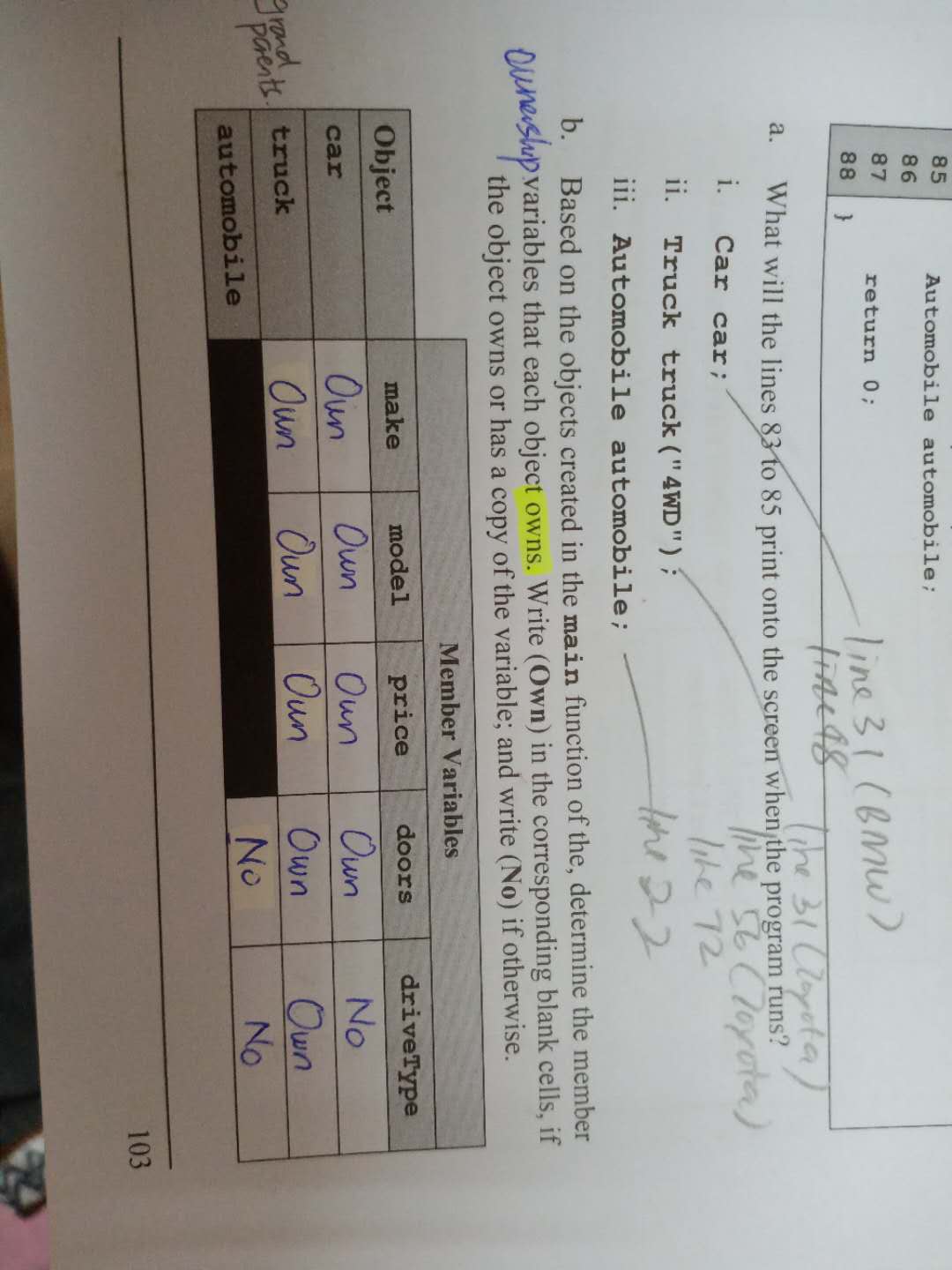 c)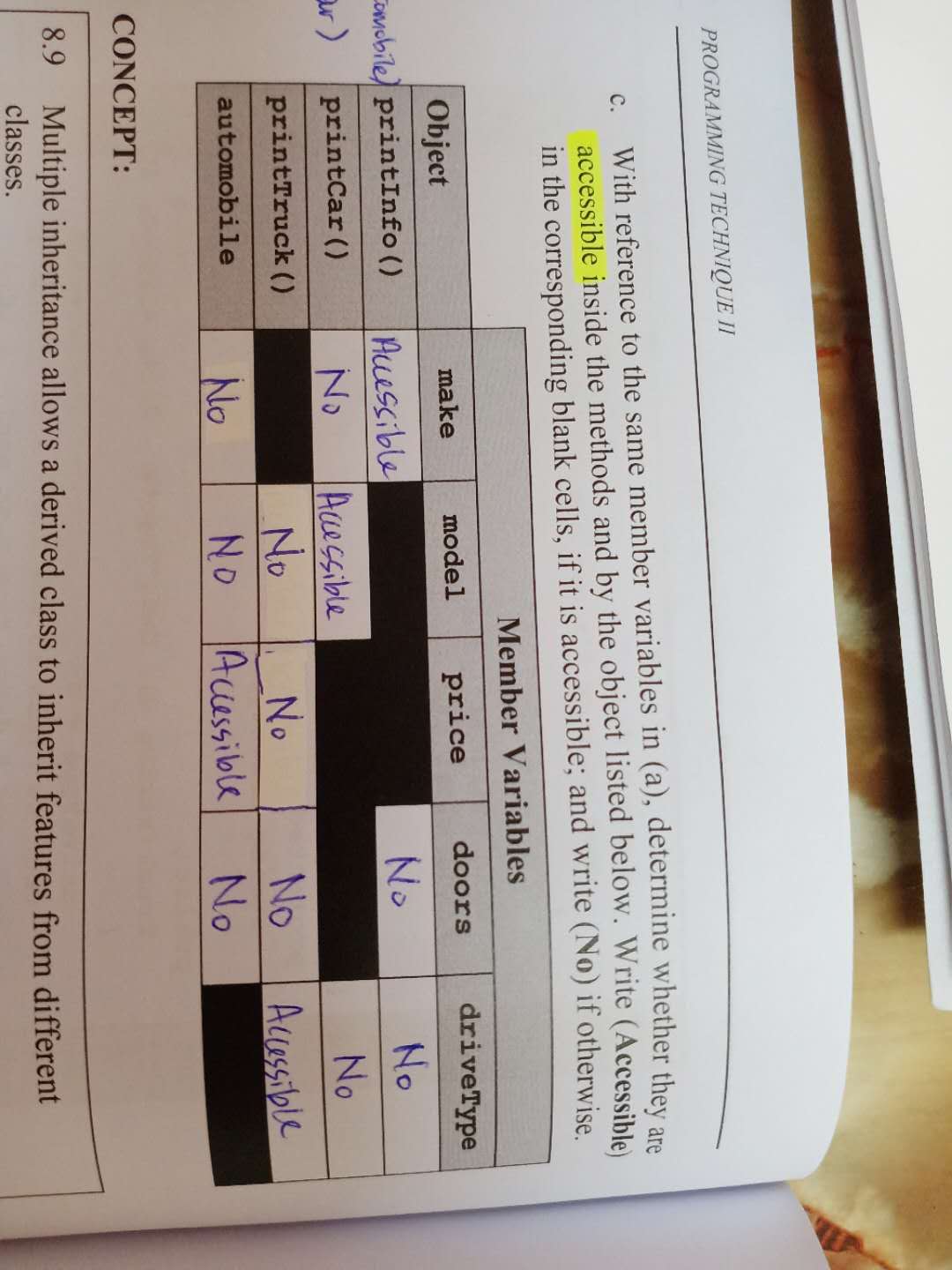 